Handleiding JBL Xtreme Refurbished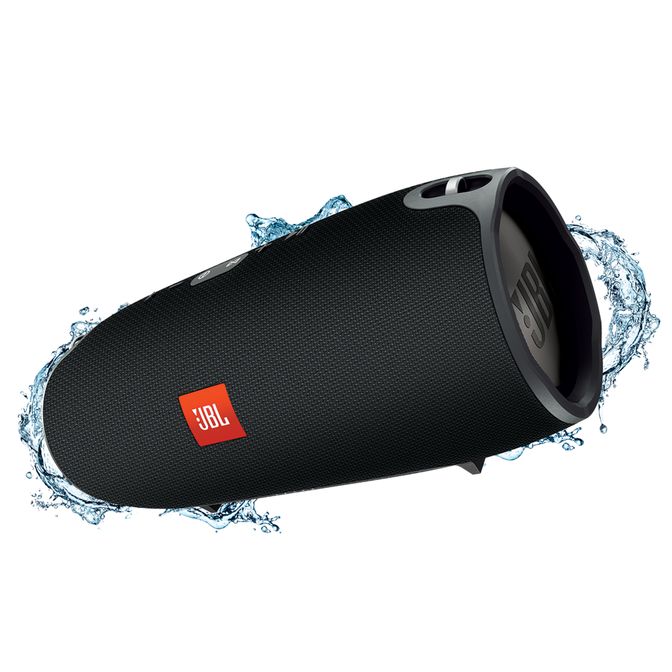 Inhoud doos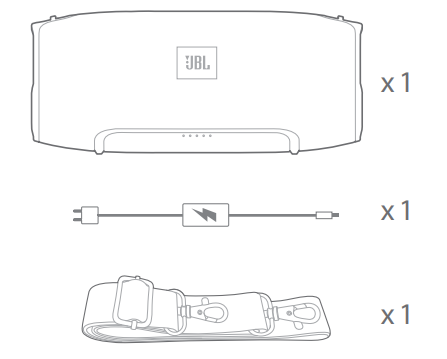 Beschrijving knopjes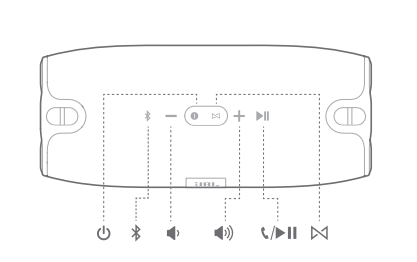 Verschillende connecties 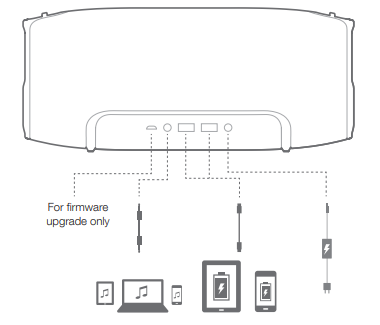 Snelle opstart menu
Druk op de JBL Connect-knop op alle gewenste luidsprekers om te beginnen met koppelen. Allemaal verbonden luidsprekers zullen dezelfde muziek vanaf hetzelfde apparaat afspelen. 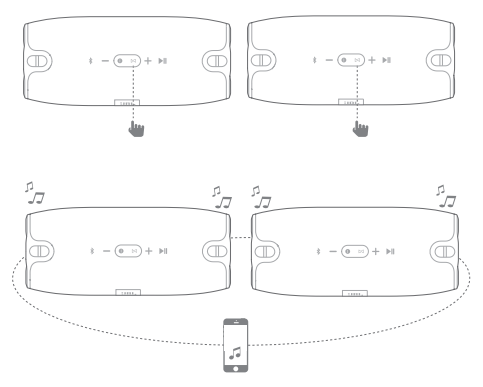 